Information Request No. 17: Exhibit 400 Please provide the equivalent of Exhibit 403 for transmission facilities.Response:Provided below is a similar graph to Exhibit 403 for transmission facilities.  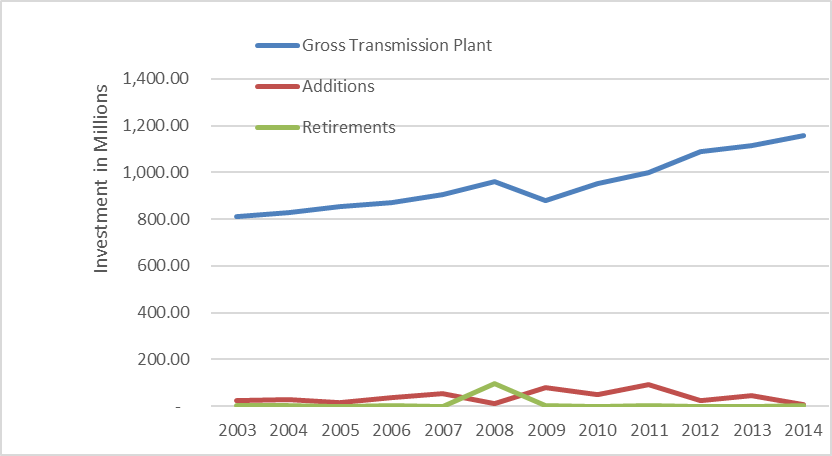 